Infokaart maatschappelijk werker - OCMW MiddelkerkeIn het kort…Hieronder vind je kort samengevat de verschillende onderdelen die je terugvindt in deze infokaart. Lees zeker ook de uitgebreide informatie onder deze verschillende onderdelen, zodat je van alles goed op de hoogte bent. Wie zoeken we?De sociale dienst van het OCMW Middelkerke zoekt regelmatig nieuwe medewerkers om het team te versterken. We zoeken een enthousiaste collega die onze cliënten het juiste duwtje in de rug kan geven, hen kan ondersteunen en begeleiden bij hun vragen en situatie.Je wordt voltijds of deeltijds tewerkgesteld op B1-niveau met een contractueel statuut voor bepaalde duur. In de nabije toekomst zullen er kansen zijn om een contract van onbepaalde duur aangeboden te krijgen.Wat moet een maatschappelijk werker doen? De maatschappelijk werker verzekert het recht op maatschappelijke dienstverlening, die de burger in staat stelt een leven te leiden dat beantwoordt aan de menselijke waardigheid. De maatschappelijk werker biedt psychosociale hulp, informatie en advies en concrete dienstverlening aan personen om hun maatschappelijke integratie te bevorderen.De gedetailleerde functiebeschrijving vind je als bijlage.Welke voorwaarden zijn er om te kunnen deelnemen? Je moet houder zijn van ofwel een bachelorsdiploma sociaal-agogisch werk met de titel van maatschappelijk assistent, of daarmee gelijkgesteld diploma (diploma van maatschappelijk assistent voor de BAMA-structuur) ofwel een diploma van bachelor in de sociale gezondheidszorg of daarmee gelijkgesteld diploma (diploma van sociaal verpleegkundige van voor de BAMA-structuur). Houder zijn van een rijbewijs B is een sterk pluspunt.Wat bieden we?Een job bij het OCMW Middelkerke is uitdagend en afwisselend, maar we bieden nog heel wat meer. Je komt terecht in een team met het hart op de juiste plaats, maar die ook de tijd wil vrijmaken om je in te werken in de fijne en belangrijke job. Naast een correct loon volgens de geldende barema's voor lokale overheden bieden we jou nog heel wat andere voordelen. Kijk maar eens hieronder. FinancieelWeddeschaal B1-B3 aan 100%
Bruto beginwedde B1-B3: € 2.663,62 per maand (geïndexeerd)Vakantiegeld en eindejaarstoelageBeroepservaring (overheid) wordt onbeperkt in aanmerking genomen voor de toekenning van de geldelijke anciënniteit (graad-, niveau en dienstanciënniteit). Schaalanciënniteit wordt eveneens toegekend op voorwaarde dat je beroepservaring relevant is voor de functie waarin je wordt aangesteld. Beroepservaring uit de privésector of als zelfstandige wordt in aanmerking genomen voor de toekenning van de anciënniteit (graadanciënniteit, niveauanciënniteit, dienstanciënniteit en schaalanciënniteit), op voorwaarde dat deze beroepservaring relevant is voor de uitoefening van de functie en na bespreking.Maaltijdcheques van 8 euroWoon-werkverkeerFietsvergoeding en tussenkomst treinvervoer voor woon-werkverkeerVergoeding voor dienstverplaatsingen met de wagen of de fietsFilevrij woon-werkverkeerVlotte bereikbaarheid met de kusttramVeilige personeelsparkingVakantieregelingen en vrije tijdGunstige vakantieregelingMogelijkheid tot het nemen van onbetaald verlof indien dit past binnen de werking van de dienstGlijdende werktijden voor administratieve functies indien dit past binnen de werking van de dienstCompensatie van gemaakte overurenGunstige werk-privéregelingMinstens even interessantWerken in een kustgemeente, vlakbij het strand en de zeeGratis versgemalen koffie, thee, soep en water tijdens de werkurenHoe moet je solliciteren?Je moet online solliciteren via de link https://www.jobsolutions.be/register/13959-88Om te solliciteren moet je volgende documenten uploaden: Sollicitatiebrief Curriculum vitae Kopie vereiste diploma en eventuele getuigschriftenUittreksel strafregister Het is absoluut noodzakelijk om al deze documenten in te dienen. Doe je dat niet, kan je niet verder deelnemen aan de selectie. Hoe verloopt de selectie?Als je voldoet aan de aanwervingsvoorwaarden, word je uitgenodigd voor een selectiegesprek in het Welzijnshuis, Sluisvaartstraat 17, 8430 Middelkerke. De datum en het exacte tijdstip wordt je zo snel mogelijk meegedeeld. Nog vragen?Inhoudelijke vragen: Cindy Vervaet, wnd. diensthoofd sociale dienst, 059 31 92 10, tineke.deboyser@middelkerke.be.Andere bijkomende vragen: Lien Baeteman, personeelsdienst, 059 31 30 16, personeel@middelkerke.be.Wij wensen je veel succes.Met achtingsvolle groetenDe algemeen directeur,	burgemeester
Jurgen Vergauwe	Jean-Marie Dedecker
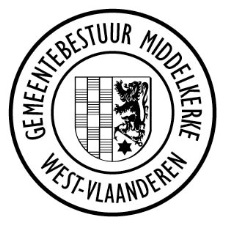 Functiebeschrijving maatschappelijk werker Situering van de functieDoel van de functieResultaatsgebiedenCompetentieprofiel5. Interne verwerkingMeer informatie?personeelsdienst - Gemeentebestuur Middelkerke -  Spermaliestraat 1 -  8430 Middelkerke
personeelsdienst@middelkerke.be -  059 31 30 16Wie zoeken we?Maatschappelijk werkerWat is de tewerkstellingsbreuk?Voltijds of deeltijdsWat moet een maatschappelijk werker doen? De maatschappelijk werker verzekert het recht op maatschappelijke dienstverlening, die de burger in staat stelt een leven te leiden dat beantwoordt aan de menselijke waardigheid.Welke voorwaarden zijn er om te kunnen deelnemen?Houder zijn van ofwel een bachelorsdiploma sociaal-agogisch werk met de titel van maatschappelijk assistent, of daarmee gelijkgesteld diploma (diploma van maatschappelijk assistent voor de BAMA-structuur) ofwel een diploma van bachelor in de sociale gezondheidszorg of daarmee gelijkgesteld diploma (diploma van sociaal verpleegkundige van voor de BAMA-structuur). Wat bieden we?Een correct loon én nog heel wat andere leuke voordelen. Lees ze hier na. Hoe moet je solliciteren?Via www.jobsolutions.be/register/13959-88Hoe verloopt de selectie?Als je voldoet aan de voorwaarden, word je snel gecontacteerd voor een selectiegesprek.  AfdelingDienstTeamcelLeven en WelzijnMaatschappelijke dienstverleningMaatschappelijke dienstverleningSpecifieke dienstverlening thuiszorgSpecifieke dienstverlening thuiszorgResidentiele zorgSociale dienst (1)Activering en opleiding(2)Thuiszorg (3)Assistentiewoningen (4)WZC ‘De Ril’(5)Algemene thuiszorgadministratieRapporteert aanDiensthoofd maatschappelijke dienstverlening (1) +(2)Diensthoofd specifieke dienstverlening thuiszorg (tot 31/12/2018) (3) +(4)
Directeur Leven en Welzijn (vanaf 01/01/2019)(3) + (4)Diensthoofd residentiele zorg (5)FunctiefamilieNiveau en graadDe maatschappelijk werker verzekert het recht op maatschappelijke dienstverlening, die de burger in staat stelt een leven te leiden dat beantwoordt aan de menselijke waardigheid. De maatschappelijk werker biedt  psychosociale hulp, informatie en advies en concrete dienstverlening aan personen om hun maatschappelijke integratie te bevorderen.RESULTAATGEBIEDENOp welke (brede) domeinen levert u resultaten aan de externe of interne klanten welk resultaat dient gerealiseerd te worden in ieder gebied? KERNTAKENWelke zijn de belangrijkste taken die je in ieder domein moet opnemen?Begeleiden van de cliënt teneinde een hulp – en dienstverlening op maat te biedenOnthalen van de cliënt op een vriendelijke en gepaste manier Geven van informatie en adviesDoorverwijzen van de cliënt indien nodigUitleg geven omtrent de procedures, wetgeving en reglementenAfleveren van de vereiste documenten en formulierenActief luisterenZelfredzaamheid van de cliënt stimulerenUitvoeren van een hulpverleningsproces: beheren en afhandelen van dossiers i.k.v. hulpverlening aan de cliëntSociaal en financieel onderzoek uitvoeren op basis van de wetgeving, reglementen, procedures,…Analyseren en behandelen van hulpvragenBegeleiden en opvolgen van de cliënt door het voeren van hulpverleningsgesprekkenOpbouwen en efficiënt beheren van de individuele sociale dossiers volgens de gemaakte afsprakenOpmaken van verslagen en individuele dossiersKlasseren van afgehandelde dossiersSamenwerken en communiceren met collega’s, leidinggevenden en derdenConstructief deelnemen aan teamoverlegRapporteren aan de leidinggevende i.v.m. taakuitvoeringVervangen van collega’s tijdens afwezighedenFormuleren van suggesties die kunnen bijdragen tot een betere, klantgerichte dienstverlening en/ of samenwerkingStimuleren, ontwikkelen en deelnemen aan samenwerkingsverbanden met interne en externe actorenVoeren van diverse vormen van overleg i.f.v. een cliëntdossierAandacht hebben voor de eigen professionele ontwikkelingBereid zijn om vormingen, trainingen en opleidingen te volgen die relevant zijn voor de functieStilstaan bij eigen functionerenGENERIEKE COMPETENTIES GENERIEKE COMPETENTIES GENERIEKE COMPETENTIES CompetentieCompetentieGedragsindicatoren1Klantgericht handelen en denkenStelt de klant (intern of extern) centraal in de organisatieBiedt een dienstverlening vanuit het oogpunt van de klantBehandelt een (moeilijke) klant op een assertieve en correcte manier.Neemt verantwoordelijkheid op bij fouten of klachtenBiedt een objectieve dienstverlening aan binnen het kader van de beleidsrichtlijnen.Denkt proactief na over mogelijke verbeteringen voor de dienstverlening aan de klant (intern of extern)2Organisatiebetrokkenheid tonenCommuniceert gepast over de organisatie tegenover externenDraagt bij aan de gewenste organisatiecultuurRespecteert de geldende regels en het beleidskader van de organisatieStelt het organisatiebelang vooropBouwt mee aan initiatieven om de organisatie te verbeterenToont zich betrokken bij organisatieactiviteiten die niet rechtstreeks gelinkt zijn aan de functie3Flexibiliteit tonenPast zich aan veranderende omstandigheden aanAccepteert nieuwe ideeën en initiatievenStelt zich inschikkelijk op in functie van het algemeen organisatiebelang Helpt collega's bij de uitvoering van het takenpakket indien nodigPast de eigen manier van werken aan indien nodigWerkt constructief samen met verschillende mensenFAMILIEGEBONDEN COMPETENTIES FAMILIEGEBONDEN COMPETENTIES FAMILIEGEBONDEN COMPETENTIES CompetentieCompetentieGedragsindicatoren 4Expertise en technologie toepassenBeheerst de kennis en technologie van het vakgebiedOnderscheid verschillende manieren van aanpak afhankelijk van de specifieke noden van een case of dossierKiest de correcte manier van aanpak afhankelijk van de case of dossierPast de kennis en technologie correct toe op een specifieke case of dossierDeelt kennis en expertise met collega's Gaat actief op zoek naar bijscholing in het eigen vakgebied5Probleemoplossend handelenLost zelfstandig onverwachte situaties op binnen het takenpakketVangt situaties die niet voorzien zijn in de procedures of reglementen succesvol opGaat bij problemen op zoek naar pragmatische oplossingen op basis van eigen ervaring en kennisSignaleert aan de leidinggevende problemen die niet zelfstandig op te lossen zijnLeert uit problemenOnderneemt actie om hetzelfde probleem in de toekomst te vermijden6Werk structurerenDefinieert heldere doelen met deadlines Plant activiteiten en middelen in functie van te behalen resultatenStelt de juiste prioriteiten binnen de uit te voeren takenHoudt rekening met onverwachte omstandighedenOntwikkelt een efficiënte werkaanpak en -methodeHoudt het overzicht over het eigen takenpakket7Resultaatsgerichtheid tonenLevert kwalitatief goede resultaten Werkt op een efficiënte manierBereikt consequent vooropgestelde doelstellingenNeemt verantwoordelijkheid voor het behalen van individuele en/of groepsresultatenLevert een extra inspanning om resultaten ondanks moeilijkheden toch te bereikenGaat steeds op zoek naar verbeteringsmogelijkhedenFUNCTIESPECIFIEKE COMPETENTIES FUNCTIESPECIFIEKE COMPETENTIES FUNCTIESPECIFIEKE COMPETENTIES Competentie Competentie Gedragsindicatoren 8Respecteren van het beroepsgeheimToepassen van de deontologische code voor OCMW maatschappelijk werkers 9Mondelinge en schriftelijke communicatieFoutloos, helder, gestructureerd en beknopt schrijvenCorrecte en begrijpelijke taal hanterenEfficiënt een gesprek voeren waar de kern van de zaak helder wordt in weergegevenDe informaticatoepassingen correct en vlot gebruikenGoedgekeurd dd. (+ eventuele bijwerkingen dd.):Interne referentiefbo035